2. КОМПЛЕКТ КОНТРОЛЬНО-ОЦЕНОЧНЫХ СРЕДСТВ ПМ.02 Организация деятельности коллектива исполнителей2.1. Задания для оценки освоения МДК 02.01 Управление коллективом исполнителей:Форма проведения: зачетТЕРЕТИЧЕСКИЕ ЗАДАНИЯ Устный опрос Задание: дайте полный ответ на поставленный вопросПредпринимательская деятельность предприятия.Субъекты рынка автомобильной отрасли.Законодательство, регулирующее производственно-хозяйственную деятельность.Классификация предприятий по типам производства, их характеристика.Классификация авторемонтных предприятий.Капитал и имущество предприятия.Основные и оборотные  фонды предприятия – сущность, назначение, состав и структура.Капитал предприятия. Показатели эффективности использования основных производственных фондовБизнес-план. Понятие бизнес-плана, его виды. Структура бизнес-плана.Производственные процессы и принципы их организации. Функции управления и их характеристика.Планирование работ участников по установленным срокам.Организация управления производством. Структура управления. Организация технического обслуживания и ремонта автотранспорта.Научная организация труда коллектива исполнителей. Принципы научной организации труда.Организация труда.Норма времени и норма выработки.Методы нормирования работ по ТО и ремонтуПланирование производственной программы по техническому обслуживанию и ремонту автотранспорта.Показатели производственной программы по эксплуатации подвижного состава.Документы для расчета производственной программы по ТО и ТР.Содержание производственной программы, методика ее разработкиТехнико-экономические нормы расхода запасных частей и материалов.Методика расчета расхода автомобильного топлива и смазочных материаловМетодика расчета потребностей в запасных частях. Методика расчета затрат и потребностей в автошинах.Стили управления.Типы стилей и характеристика.Методы управленияПонятие системы методов руководства производственным подразделением. Административные методы управления.Экономические методы воздействия.Социально-психологические методы и их использованиеРоль руководителя в организации работ. Руководство работой, права и обязанности руководителя производственного участка. Подготовка производства. Организация взаимоотношений с сотрудниками.Организация качественного выполнения работ по ТО и ТР. Основные положения действующей системы менеджмента качества. Производственный инструктаж рабочих. Аттестация рабочих мест.Обеспечение технологической документацией рабочих мест. Состав и структура работников. Рациональная расстановка рабочих.Условия труда. Правила охраны труда, противопожарной и экологической безопасности, виды, периодичность и правила оформления инструктажа.Организация мотивации коллектива исполнителей. Тарифная система оплаты труда.Формы и системы оплаты труда на автомобильном транспорте.Оплата труда на ремонтных работах. Основные элементы и принципы  организации премирования.Нематериальная мотивация труда. Аттестация работников. Методы аттестации. Организация аттестации.Организация повышения квалификации рабочих.Контроль - функция менеджмента. Понятие контроля, процесс контроля, эффективность контроля.Организация контроля. Задачи и функции технического контроля.Организация проведения технического контроляОперативное выявление и устранение причин нарушения технологических процессов ТО и ремонта. Контроль качества.Инвентаризация имущества ремонтной базы.Содержание и задачи учета. Статистический учет. Объекты статистического учета. Статистическое наблюдение: отчетность (годовая, квартальная и ежемесячная); выборочные обследования.Основы организации бухгалтерского учета, содержание информации, формируемой в бухгалтерском учете, требования к информации. Документация, оформляемая первичными коллективами.Расход основной и дополнительной заработной платы производственных рабочих и инженерно-технических рабочих. Расчет затрат на выполнение технических обслуживаний и ремонта подвижного состава.Содержание и задачи оперативно-технического контроля. Первичная документация бригад производственных рабочих. Документация при приеме материальных ресурсов на склад и выдачи их со склада.Учет затрат по техническому обслуживанию и ремонтуОформление первичных документовПонятие издержек. Классификация затрат себестоимости, ее структура. Факторы и пути снижения себестоимости ТО и ремонта автомобильного транспорта. Методика определения себестоимости услуг.Понятие, функции и виды цен, их структура. Тарифы на ремонт. Надбавки и скидкиПонятие экономической эффективности и экономического эффекта. Виды экономической эффективности. Показатели повышения экономической эффективности.Понятие терминов инновационной деятельности. Основные критерии классификации инноваций. Источника финансирования инвестицийПонятие и структура капитальных вложений. План капитального строительства на предприятии. Способы капитального строительства.Оценка экономической производственной деятельности.Показатели экономической эффективности от внедрения капитальных вложений.Метод и основные приемы анализа. Исходные данные для анализа, их подготовкаРасчет плановых показателей, скорректированных  по фактическому пробегу. Расчет показателей выполнения плана по ТО и ремонту подвижного состава.Анализ состояния материально-технического снабжения на предприятии. Анализ обеспеченности запасными частями и материалами. Определение относительной экономии или перерасхода материалов.Анализ обеспечения предприятия основными, оборотными фондами и трудовыми ресурсами.Определение численности рабочих по видам ТО и ремонта по плану и сравнение с фактическими данными. Расчет фонда рабочего времени и его использование. Изучение причин сменяемости рабочих.Рациональная организация труда ремонтных рабочих. Основное и вспомогательное время работы оборудования. Методы организации и нормирования труда. Расчет технически обоснованной нормы времени. Фотография и хронометраж рабочего времени.Задачи плана, разработка плана по направлениям: устранение недостатков, создание и освоение новой техники, разработка и внедрение прогрессивных технологических процессов и т.д.ПРАКТИЧЕСКИЕ ЗАДАНИЯ Задание: на основании исходных данных произвести расчет показателей, охарактеризовать полученные результатыУсловия выполнения задания1. Место (время) выполнения задания кабинет №4062. Максимальное время выполнения задания: 30 мин3. Вы можете воспользоваться ручкой и калькуляторомВарианты:Вариант 1Цена приобретения автомобиля 500 тыс. руб., транспортные расходы составили 40 тыс. руб. коэффициент роста инфляции – 1,3, норма амортизации 15%, срок службы 7 лет. Определить первоначальную, восстановительную и остаточную стоимость автомобиля. Вариант 2Рассчитать показатели фондоемкости, фондоотдачи и фондовооруженности если известно:  годовой пробег парка  10 500 тыс.км., среднесписочная численность работников за этот период  - 550 человек, среднегодовая стоимость ОФ составила 1520 тыс. руб.Вариант 3Амортизационные отчисления составили 3,3 млн. руб., при средней норме амортизации 15%. Определить среднегодовую стоимость ОФ.Вариант 4Произвести расчет годовой амортизации линейным методом и остаточной стоимости оборудования по ниже перечисленным данным:Вариант 5За год АТП получило за перевозку грузов 16 200 тыс. руб., при этом использовало оборотных средств на сумму 720 тыс. руб. рассчитать показатели оборачиваемости оборотных средствВаринат 6 На основании данных приведенных в таблице рассчитать, какая сумма оборотных средств высвобождена вследствие ускорения их оборачиваемости.Вариант 7 	Перевозка грузов на АТП за месяц составила сумму 200 тыс.  руб., при стоимости оборотных средств 20 тыс.  руб. Определить показатели использования оборотных средств.Вариант 8Определить показатели движения трудовых ресурсов.Вариант 9На работу было принято 73 человека. Столько же работников выбыло в течение года. Среднегодовая численность работников составила 522 человека. Вариант 10На АТП на 1.09. численность работников составила 520 человек, в этот день было уволено  по собственному желанию 2 человека и принят на должность водителя 1 человек. В отпуске находится 20 человек, в командировку отбыли 5 человек, на больничном находится 25 человек.  На конец месяца  сумма работников списочного состава за каждый календарный день месяца (включая праздничные и выходные дни) составила 4527 человек. Определить списочную, явочную и среднесписочную численность работников.Вариант 11На АТП общая трудоемкость  ТО и ТР составила 560512 чел./час. Ремонтных рабочих 1 разряда 8% от общей численности, 2 разряда - 25%, 3 разряда -22%,4 разряда -30%,5 разряда -15%. Определить  количество  ремонтных рабочих и среднечасовую тарифную ставку ремонтных рабочихВариант 12Рассчитайте заработную плату рабочего, если известно, что он произвел ремонт 5 автомобилей по расценке  5 150 руб., а также сверх нормы 1 автомобиль по расценке на  20 % выше нормативной.Вариант 13Определите заработную плату рабочего повременщика, если известно, что его тарифная ставка составляет 31 руб., он проработал 176 часов. Премия составила 30 %.Вариант 14Определить сумму доплат за работу в ночные часы, если известно что:доля  доплаты за ночные часы работы от среднечасовой тарифной ставки рабочих - 0,25среднечасовая  тарифная ставка рабочих  - 32,46 руб.количество дней ночной работы за год -251 деньночные часы работы за смену - 4 часаколичество рабочих работающих в ночное время- 3 чел.Вариант 15Рассчитать калькуляцию себестоимости ТО, если известно, что трудоемкость работ по ТО -1 за год составила 28070 чел-час, фонд рабочего времени 1949 часов, затраты на ремонтные материалы составили 125330 руб., годовое количество ТО-1 составило 6528, средняя часовая тарифная ставка рабочего составила 37,52 руб.Вариант 16Рассчитать калькуляцию себестоимости ТР, если известно ,что трудоемкость работ по ТР за год составила  368119 чел-час, фонд рабочего времени 1949 часов, затраты на ремонтные материалы составили 232290 руб., затраты на запасные части 669853, общий пробег парка , средняя часовая тарифная ставка рабочего составила 43,50 руб.Вариант 17Составить калькуляцию себестоимости работ по  ремонтному участку  на .  пробега, если годовой пробег парка      и известны следующие данные: Вариант 18Автомобиль Камаз-5511 передан ОАО «Белстрой» для перевозки строительного мусора. Автомобиль выполнил транспортную работу в объеме 10,5 т-км и находился у клиента 12 часов. На АТП действуют следующие тарифные ставки: ставка за заказ 5350 руб., ставка за 1 час пребывания автомобиля у клиента-350 руб., ставка за 1 т-км 5руб. Определить сумму тарифа.Вариант  19Автомобиль Renault Logan передан предприятию «Альянс» для перевозки пассажиров, норма пробега установлена  за смену, тарифная ставка за заказ 1200 руб., ставка за  сверхнормативного пробега 20 руб., ставка за 1 ав.-час 50 руб.. Определить сумму тарифа, если автомобиль Renault Logan за смену проехал  и отработал 12 авт.-часов.Вариант 20Автомобиль МАЗ-500 был передан ООО «Стройотделка» которое является постоянным клиентом АТП, для перевозки 7 т цемента. Тарифная ставка для перевозки 1 т данного вида груза составляет 1020 руб. Определить сумму тарифа, уплаченного ООО «Стройотделка».Вариант 21Определить прибыль и рентабельность.Вариант 22Определить чистую прибыль АТП, если известно, что фактическая прибыль АТП составила 69 тыс. руб., балансовая прибыль составила 97 тыс. руб., налог на прибыль в размере 20%.Вариант 23На АТП доходы от перевозок составили 1020 тыс. руб., доходы от транспортно-экспедиционных операций 520 тыс. руб., доходы от погрузочно-разгрузочных работ 125 тыс. руб., доходы от других видов деятельности 50 тыс. руб. Затраты на перевозку составили 560 тыс. руб., затраты на транспортно-экспедиционные операции 253 тыс. руб., затраты на погрузочно-разгрузочные работы 71 тыс. руб., затраты на другие виды работ 30 тыс. руб., Стоимость основных фондов АТП 1565 тыс. руб., стоимость оборотных средств 650 тыс. руб. Определить балансовую прибыль и общую рентабельность.Вариант 24Общая сумма доходов АТП составила 1820 тыс. руб., из них доходы от перевозок 1020 тыс. руб., расходы на перевозку 850 тыс. руб., отчисления от доходов на перевозку 2%, стоимость основных фондов 920 тыс. руб., стоимость оборотных средств 50 тыс.  руб., ежемесячный платеж по кредиту 42 тыс.руб., норматив платы за основные фонды и оборотные средства 6%. Определить балансовую прибыль, общую и расчетную рентабельностьВариант 25АТП имеет 200 автомобилей, пробег 1 автомобиля 32 тыс. км, создается поточная линия для ЕО и ТО-1. Капитальные вложения в создаваемую линию 12 млн. руб., затраты до ее внедрения 5 руб. на  пробега, затраты после ее внедрения 4,5 тыс. руб. на  пробега. Затраты на содержание поточной линии 300 тыс. руб. в год. Определить эффективность проекта и срок его окупаемости.Вариант 26На  участке по ремонту двигателей осуществляется ТР ЛАЗ , годовой пробег парка составил . Определить сумму затрат на материалы и запасные части. Норма затрат на материалы  и запасные части приведены в приложение 1, а удельный вес затрат на материалы и запасные части, приходящихся на участок приведены в приложение 2. Данные расчетов занести в таблицу:Вариант 27На СТОА общего назначения осуществляется обслуживание ГАЗ-24 «Волга», годовой пробег парка составил . Определить сумму затрат на материалы и запасные части. Норма затрат на материалы  и запасные части приведены в приложение 1, а удельный вес затрат на материалы и запасные части, приходящихся на участок приведены в приложение 2. Данные расчетов занести в таблицу:Вариант 28 Из путевого листа установлено, что легковой автомобиль такси Renault Logan 1.4, работавший в горной местности на высоте 300-, совершил пробег .Исходные данные:- базовая норма расхода топлива для легкового автомобиля Renault Logan 1.4составляет Hs = ___ л/100 км; - надбавка за работу в горной местности на высоте над уровнем моря от 300 до  составляет D = __Нормативный расход топлива составляет:Вариант 29 Из путевого листа установлено, что городской автобус Ikarus-280.33 работал в городе 100-250тыс. чел. в зимнее время с использованием штатных отопителей салона Sirokko-268 совместно с Sirokko-262 (отопитель прицепа), совершил пробег  при времени работы на линии 8 ч.Исходные данные:- транспортная норма расхода топлива на пробег для городского автобуса Ikarus-280.33 составляет Hs =      л/100 км; - надбавка за работу в зимнее время составляет D =  - надбавка за работу в городских условиях D =   - норма расхода топлива на работу отопителя Sirokko-268 совместно с Sirokko-262 составляет Нот = Нормативный расход топлива составляет:Пакет экзаменатора2.2. Оценка освоения производственной практики  (ПП) Оценка по производственной практике выставляется на основании данных аттестационного листа (характеристики профессиональной деятельности обучающегося/студента на практике) с указанием видов работ, выполненных обучающимся во время практики, их объема, качества выполнения в соответствии с технологией и (или) требованиями организации, в которой проходила практика, отчета по практике, дневника по практике.Форма аттестационного листа дана в приложении 1.2.3. Комплект материалов для оценки сформированности общих и профессиональных компетенций по виду профессиональной деятельности (ВПД) Организация деятельности коллектива исполнителейВ состав комплекта входят задания для экзаменующихся и пакет экзаменатора (эксперта).2.3.1 Комплект материалов для оценки сформированности ОК и ПК  с использованием комплексных практических заданий1. ПРАКТИЧЕСКОЕ ЗАДАНИЕТекст задания: Организовать эффективную деятельность АТП по выполнению грузовых (пассажирских) перевозок в связи с заявленным объемом работ.Условия выполнения задания1. Место (время) выполнения задания кабинет №4062. Максимальное время выполнения задания: 45 мин3. Вы можете воспользоваться ручкой и калькуляторомВариантыВариант № 1Текст задания: Организовать эффективную деятельность АТП по выполнению грузовых перевозок в связи с заявленным объемом работИсходные данные к расчетуТаблица 1- СУТОЧНЫЙ ОБЪЕМ ПЕРЕВОЗОКТаблица 2-ПОКАЗАТЕЛИ РАБОТЫ АВТОМОБИЛЕЙ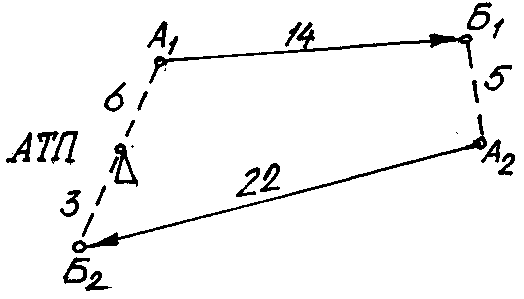 Рисунок 1- Схема маршрутаИнструкция 1. Последовательность и условия выполнения задания Пользуясь исходными данными, приведенными в таблицах 1, 2; схемой маршрута (рисунок 1) необходимо:Для одного автомобиля: определить время оборота, количество возможных оборотов за сутки, суточную производительность в тоннах тонно-километрах, суточный пробег и коэффициент пробега за сутки.Рассчитать потребное (эксплуатационное) количество автомобилей для данного объема перевозок.Определить, какое списочное количество автомобилей необходимо закрепить за данным маршрутом.2. Вы можете воспользоваться: компьютером, калькулятором, программное обеспечение «Лексема»3. Максимальное время выполнения задания – 45 мин.4. Перечень раздаточных и дополнительных материалов:Инструкция по выполнению задания Исходные данные к расчету Справочная литература:Краткий автомобильный справочникПоложение о ТО и ремонте подвижного составаВариант № 2Текст задания: Организовать эффективную деятельность АТП по выполнению пассажирских перевозок в связи с заявленным объемом работИсходные данные к расчетуИдя навстречу пожеланиям жителей города, автобусный маршрут длиною 20 км продлили еще на .На маршруте было 8 промежуточных остановок, а стало 10.Время простоя на каждой промежуточной остановке в среднем 50 с, на каждой конечной - по 8 мин.Среднетехническая скорость автобусов на маршруте - 22 км/ч.Коэффициент выпуска на линию-0,75.Сколько автобусов надо добавить на маршрут, чтобы сохранить интервал движения 10 мин.    Инструкция 1. Последовательность и условия выполнения задания Пользуясь исходными данными, приведенными необходимо:Рассчитать потребное (эксплуатационное) количество автобусов для данного объема перевозок.Определить, какое списочное количество автомобилей необходимо закрепить за данным маршрутом.2. Вы можете воспользоваться: компьютером, калькулятором.3. Максимальное время выполнения задания – 45 мин.4. Перечень раздаточных и дополнительных материалов:Инструкция по выполнению заданияИсходные данные к расчетуСправочная литература:Краткий автомобильный справочникПоложение о ТО и ремонте подвижного составаВариант № 3Текст задания: Организовать эффективной деятельности АТП по выполнению ТО и ТР автомобилейИсходные данные к расчету             Таблица 1Инструкция 1. Последовательность и условия выполнения задания Пользуясь исходными данными, приведенными необходимо:Рассчитать производственную программу ТО и ТР автомобилей.Определить показатели эффективности использования основных средств АТП.2. Вы можете воспользоваться: компьютером, калькулятором3. Максимальное время выполнения задания – 45 мин.4. Перечень материалов разрешенных для использования на экзамене (Перечень раздаточных и дополнительных материалов):Инструкция по выполнению заданияИсходные данные к расчетуСправочная литература:Краткий автомобильный справочникПоложение о ТО и ремонте подвижного составаВариант № 4Текст задания: Организовать эффективной деятельности АТП по выполнению перевозокИсходные данные к расчетуИнструкция 1. Последовательность и условия выполнения задания Пользуясь исходными данными, приведенными необходимо:    Рассчитать производственную программу АТП.Определить себестоимость перевозок на 1 т и 1т-км2. Вы можете воспользоваться:  компьютером, калькулятором3. Максимальное время выполнения задания – 45 мин.4. Перечень раздаточных и дополнительных материалов:Инструкция по выполнению заданияИсходные данные к расчетуСправочная литература:Краткий автомобильный справочникПоложение о ТО и ремонте подвижного составаВариант № 5Текст задания: Организовать качественную и безопасную работу по организации постовых работ ТР для АТП со списочным парком 450 автомобилей.Инструкция 1. Последовательность и условия выполнения задания      Выбрать и обосновать наиболее рациональный метод организации ремонта.     Разработать и обосновать функционирование системы качества при проведении ТР.     Перечислить основные ОВПФ и составить план мероприятий по ОТ в зоне ТР.     Перечислить виды инструктажей при проведении ТР.2. Вы можете воспользоваться: компьютером, калькулятором3. Максимальное время выполнения задания – 15 мин.4. Перечень раздаточных и дополнительных материалов:    Инструкция по выполнению задания    Исходные данные к расчету    Справочная литература:    Краткий автомобильный справочник    Положение о ТО и ремонте подвижного составаВариант № 6Текст задания: Организовать качественную и безопасную работу по организации постовых работ ТО для АТП со списочным парком 150 автомобилей Инструкция 1. Последовательность и условия выполнения задания     Выбрать и обосновать  наиболее рациональный метод организации ремонта.    Разработать и обосновать функционирование системы качества   при проведении ТО.    Перечислить основные ОВПФ и составить план мероприятий по ОТ в зоне ТО.    Перечислить виды инструктажей при проведении ТО.2. Вы можете воспользоваться: компьютером, калькулятором3. Максимальное время выполнения задания – 15 мин.4. Перечень раздаточных и дополнительных материалов:   Инструкция по выполнению задания   Исходные данные к расчету   Справочная литература:   Краткий автомобильный справочник   Положение о ТО и ремонте подвижного составаВариант № 7Текст задания: Организовать качественную и безопасную работу по организации пассажирских перевозок для АТП Инструкция1. Последовательность и условия выполнения задания Разработать и обосновать функционирование системы качества при выполнении пассажирских перевозок.     Произвести анализ деятельности перевозчика по паспорту автобусного маршрута.     Перечислить основные ОВПФ и составить план мероприятий по ОТ для водителей.     Перечислить виды инструктажей по ОТ для водителей.2. Вы можете воспользоваться: компьютером, калькулятором3. Максимальное время выполнения задания – 45 мин.4. Перечень раздаточных и дополнительных материалов:   Инструкция по выполнению задания   Исходные данные к расчету   Справочная литература:   Краткий автомобильный справочник   Положение о ТО и ремонте подвижного состава2.3.2. Комплект материалов для оценки сформированности ОК и ПК с использованием портфолиоТип портфолио: портфолио смешанного типаОсновные требованияТребования к структуре и оформлению портфолио: составляется в соответствии с Положением о портфолио студентаТребования к презентации и защите портфолио: доклад с использованием презентации (регламент не более 5 минут).   Показатели оценки портфолио   Показатели оценки презентации и защиты портфолио2.3.3 Комплект материалов для оценки сформированности ОК и ПК в форме защиты курсового работы   Тема работыТехнологический расчет технико-экономических показателей работы грузового АТП с подвижным составом _____________.Проверяемые результаты обучения: ПК 2.1. Планировать и организовывать работы по техническому обслуживанию и ремонту автотранспорта.ПК 2.2. Контролировать и оценивать качество работы исполнителей работ.ПК 2.3. Организовывать безопасное ведение работ при техническом обслуживании и ремонте автотранспорта.ОК.1Понимать сущность и социальную значимость своей будущей профессии, проявлять к ней устойчивый интересОК.2 Организовывать собственную деятельность, выбирать типовые методы и способы выполнения профессиональных задач, оценивать их эффективность и качество.ОК.3 Принимать решения в стандартных и нестандартных ситуациях и нести за них ответственность.ОК.4 Осуществлять поиск и использование информации, необходимой для эффективного выполнения профессиональных задач, профессионального и личностного развитияОК.5 Использовать информационно-коммуникационные технологии в профессиональной деятельности.ОК.6 Работать в коллективе и в команде, эффективно общаться с коллегами, руководством, потребителями.ОК.7 Брать на себя ответственность за работу членов команды (подчиненных), за результат выполнения заданий.ОК.8 Самостоятельно определять задачи профессионального и личностного развития, заниматься самообразованием, осознанно планировать повышение квалификации.ОК.9 Ориентироваться в условиях частой смены технологий в профессиональной деятельности.Основные требования:Содержание  работы  должно быть связано с целевым заказом работодателей, опираться на опыт работы на практике, отражать уровень освоения закрепленных за модулем компетенций. Требования к структуре и оформлению работы:  составляется в соответствии с методическими указаниями для студентов по выполнению курсовой работыТребования к защите работы: доклад с использованием презентации (регламент не более 5 минут).   Показатели оценки работы Показатели оценки защиты работы 2.4. Пакет экзаменатора№ п/пНаименование оборудованияБалансовая стоимость, руб.Норма амортизации, %Амортизация за год, руб.Остаточная стоимость, руб.ГАЗ-24 «Волга»52500,020,0ЛАЗ – 28500,010,0ЗИЛ – 13010500,010,0МАЗ-500110000,020,0КамАЗ-5320175300,020,0ПоказателиЗа предыдущий годЗа текущий годДоходы предприятия, тцс. Руб.56206200Сумма привлеченных оборотных средств, тыс. руб.736720Оборачиваемость оборотных средств20,822,0Продолжительность оборота, дн.17,316,4ПоказательЧисленность промышленно-производственного персонала на начало года, чел.150Принято на работу50выбыло20В том числе:По собственному желанию10За нарушение трудовой дисциплины2Численность персонала на конец года180Среднесписочная численность работников168Причины выбытияПереведены на другие предприятия-Выбыли по окончанию срока договора3Выбыли на учебу, в армию,  на пенсию24Уволились по собственному желанию42Уволены за нарушение трудовой дисциплины4№ п/пСтатьи затратСуммазатрат, руб.Калькуляция себестоимости работ, руб.1Общий фонд заработной платы 571 0002Начисление на социальные нужды1484603Общий фонд заработной платы с отчислениями на социальные нужды.7194604Расходы на материалы 524305Расходы на запчасти 105006Накладные расходы230170Итого:ПоказателиПрошлый год Отчетный годПродажная цена, руб.Полная себестоимость, руб.Прибыль, руб.Рентабельность, %25000227802600022820№ п/пНаименование показателейЕдиницы  измеренияПоказатель Общий пробег парка кмНорма затрат на материалы на  пробегаруб.Норма затрат на запасные части на  пробегаруб.Сумма затрат на материалыруб.Сумма затрат на запасные частируб.№ п/пНаименование показателейЕдиницы  измеренияПоказатель Общий пробег парка кмНорма затрат на материалы на  пробегаруб.Норма затрат на запасные части на  пробегаруб.Сумма затрат на материалыруб.Сумма затрат на запасные частируб.ПАКЕТ ЭКЗАМЕНАТОРАПАКЕТ ЭКЗАМЕНАТОРАЗадание Теоретическое задание: дайте полный ответ на поставленный вопросПрактическое задание: на основании исходных данных выполнить практическое задание Задание Теоретическое задание: дайте полный ответ на поставленный вопросПрактическое задание: на основании исходных данных выполнить практическое задание Результаты освоения (объекты оценки)Критерии оценки результата (в соответствии с разделом 1)ПК 2.1. Планировать и организовывать работы по техническому обслуживанию и ремонту автотранспорта.ПК 2.2. Контролировать и оценивать качество работы исполнителей работ.ПК 2.3. Организовывать безопасное ведение работ при техническом обслуживании и ремонте автотранспорта.уметь: планировать работу участка по установленным срокам;осуществлять руководство работой производственного участка;своевременно подготавливать производство;обеспечивать рациональную расстановку рабочих;контролировать соблюдение технологических процессов;оперативно выявлять и устранять причины их нарушения;проверять качество выполненных работ;осуществлять производственный инструктаж рабочих;анализировать результаты производственной деятельности участка;обеспечивать правильность и своевременность оформления первичных документов;организовывать работу по повышению квалификации рабочих;рассчитывать по принятой методологии основные технико-экономические показатели производственной деятельности;рассчитывать показатели  анализа выполнения плана по техническому обслуживанию и ремонту подвижного состава и  определять влияние отдельных показателей на конечные результаты, выявлять резервы производства и разрабатывать организационно-технических мероприятий по повышению эффективности работы предприятия;знать:действующие законодательные и нормативные акты, регулирующие производственно-хозяйственную деятельность;положения действующей системы менеджмента качества;методы нормирования и формы оплаты труда;основы управленческого учета;основные технико-экономические показатели производственной деятельности;порядок разработки и оформления технической документации;правила охраны труда, противопожарной и экологической безопасности, виды, периодичность и правила оформления инструктажа;5 «отлично» - выставляется за полный безошибочный ответ и правильно решенную задачу, предполагает глубокое знание всего курса экономики отрасли, понимание всех явлений и процессов в экономике, умение грамотно оперировать экономическими категориями. Ответ студента на каждый вопрос билета должен быть развернутым, уверенным, содержать достаточно четкие формулировки, подтверждаться графиками, цифрами и фактическими примерами. 4 «хорошо» - выставляется за правильные и достаточно полные ответы, не содержащие ошибок и упущений. При решении задачи могут быть допущены незначительные погрешности.3 «удовлетворительно» - выставляется при неполных ответах на теоретические вопросы, при наличии серьезных ошибок в решении задачи.2 «неудовлетворительно»- выставляется в случае полного отсутствия ответа хотя бы на один вопрос и слабых знаниях по остальным вопросам.Условия выполнения заданий (если предусмотрено)Время выполнения задания. 30 мин.Требования охраны труда: инструктаж по технике безопасностиОборудование: - рабочее место преподавателя;- рабочие места по количеству обучающихся;- калькуляторы;- План счетов бухгалтерского учета: комментарий к последним изменениям /под ред. Г.Ю. Касьяновой. – М.: АБАК, 2014. – 104 с.Литература для экзаменующихся Богаченко В.М. Основы бухгалтерского учета: учебник для студ. СПО (соответствует ФГОС). – 2-е изд., испр. – Ростовн/Д.: Феникс, 2014. – 334 с. – (Среднее профессиональное образование).Гомола А.И. Бухгалтерский учет: учебник для студ. учреждений сред. проф. образования/ А.И.Гомола, В.Е.Кириллов, С.В. Кириллов. – 12-е изд., стер. – М.: Издательский центр «Академия», 2015. – 480с.План счетов бухгалтерского учета: комментарий к последним изменениям/ Г.Ю. Касьянова. – М.: АБАК, 2014. – 104с.26 ПБУ: практический комментарий/ Г.Ю.Касьянова (15-е изд., перераб. и доп.). – М.: АБАК,2016. – 592с.Дополнительная литература для экзаменатораГражданский кодекс Российской Федерации. Часть 1,2,3 и 4 (по состоянию на 01.02.2015 г). М.:Проспект; КНОРУС, 2015.-608 с. Налоговый кодекс Российской Федерации. Комментарий к последним изменениям / под ред. Г.Ю. Касьяновой. – 15-е изд., перераб. и доп. – М.:АБАК, 2015. – 1056 с.План счетов бухгалтерского учета: комментарий к последним изменениям / под ред. Г.Ю. Касьяновой. – М.: АБАК, 2014. – 104 с.26 ПБУ: практический комментарий: пособие для высших и средних учебных заведений / Г.Ю. Касьянова. – 15-е изд., перераб. и доп. – М.: АБАК, 2016. – 592 с.Трудовой кодекс Российской Федерации (по состоянию на 1 февраля 2015г.). – М.: Проспект; КноРус, 2015. – 256 с.Условия выполнения заданий (если предусмотрено)Время выполнения задания. 30 мин.Требования охраны труда: инструктаж по технике безопасностиОборудование: - рабочее место преподавателя;- рабочие места по количеству обучающихся;- калькуляторы;- План счетов бухгалтерского учета: комментарий к последним изменениям /под ред. Г.Ю. Касьяновой. – М.: АБАК, 2014. – 104 с.Литература для экзаменующихся Богаченко В.М. Основы бухгалтерского учета: учебник для студ. СПО (соответствует ФГОС). – 2-е изд., испр. – Ростовн/Д.: Феникс, 2014. – 334 с. – (Среднее профессиональное образование).Гомола А.И. Бухгалтерский учет: учебник для студ. учреждений сред. проф. образования/ А.И.Гомола, В.Е.Кириллов, С.В. Кириллов. – 12-е изд., стер. – М.: Издательский центр «Академия», 2015. – 480с.План счетов бухгалтерского учета: комментарий к последним изменениям/ Г.Ю. Касьянова. – М.: АБАК, 2014. – 104с.26 ПБУ: практический комментарий/ Г.Ю.Касьянова (15-е изд., перераб. и доп.). – М.: АБАК,2016. – 592с.Дополнительная литература для экзаменатораГражданский кодекс Российской Федерации. Часть 1,2,3 и 4 (по состоянию на 01.02.2015 г). М.:Проспект; КНОРУС, 2015.-608 с. Налоговый кодекс Российской Федерации. Комментарий к последним изменениям / под ред. Г.Ю. Касьяновой. – 15-е изд., перераб. и доп. – М.:АБАК, 2015. – 1056 с.План счетов бухгалтерского учета: комментарий к последним изменениям / под ред. Г.Ю. Касьяновой. – М.: АБАК, 2014. – 104 с.26 ПБУ: практический комментарий: пособие для высших и средних учебных заведений / Г.Ю. Касьянова. – 15-е изд., перераб. и доп. – М.: АБАК, 2016. – 592 с.Трудовой кодекс Российской Федерации (по состоянию на 1 февраля 2015г.). – М.: Проспект; КноРус, 2015. – 256 с.ГрузоотправителиГрузополучателиРод грузаКол-во тоннПесч.карьер  А1Кам. карьер   А2Дорога             Б1 строительство Б2песокщебень428428№п/пПоказателиКоличествоКоэффициент выпуска на линиюГрузоподъемность, т Среднетехническая скорость, км/чПлановое время в наряде, ч Норма времени под погрузкой за ездку, минНорма времени простоя под разгрузкой за ездку, мин825816100,69Марка автомобиля №1АсnМарка автомобиля №2АсnКат усл. экспл.Природно-климат условияLcc,км L4,тыс кмГАЗ-32214110УАЗ-22061553жаркий29075Марка автомобиля №1АсnМарка авто-мобиля №2АсnКат усл. экспл.Природно-климат условияLcc,км  L4,тыс кмГАЗ-32214110УАЗ-22061553жаркий29075КАМАЗ-НЕФАЗ-5299160ПАЗ-32061202умер.хол.27560Коды и наименования проверяемых компетенций или их сочетанийПоказатели оценки результата портфолиоОценка ПК 2.1. Планировать и организовывать работы по техническому обслуживанию и ремонту автотранспорта.ПК 2.2. Контролировать и оценивать качество работы исполнителей работ.ПК 2.3. Организовывать безопасное ведение работ при техническом обслуживании и ремонте автотранспорта.ОК.1Понимать сущность и социальную значимость своей будущей профессии, проявлять к ней устойчивый интересОК.2 Организовывать собственную деятельность, выбирать типовые методы и способы выполнения профессиональных задач, оценивать их эффективность и качество.ОК.3 Принимать решения в стандартных и нестандартных ситуациях и нести за них ответственность.ОК.4 Осуществлять поиск и использование информации, необходимой для эффективного выполнения профессиональных задач, профессионального и личностного развитияОК.5 Использовать информационно-коммуникационные технологии в профессиональной деятельности.ОК.6 Работать в коллективе и в команде, эффективно общаться с коллегами, руководством, потребителями.ОК.7 Брать на себя ответственность за работу членов команды (подчиненных), за результат выполнения заданий.ОК.8 Самостоятельно определять задачи профессионального и личностного развития, заниматься самообразованием, осознанно планировать повышение квалификации.ОК.9 Ориентироваться в условиях частой смены технологий в профессиональной деятельности.Портфолио документовПК 2.1. Планировать и организовывать работы по техническому обслуживанию и ремонту автотранспорта.ПК 2.2. Контролировать и оценивать качество работы исполнителей работ.ПК 2.3. Организовывать безопасное ведение работ при техническом обслуживании и ремонте автотранспорта.ОК.1Понимать сущность и социальную значимость своей будущей профессии, проявлять к ней устойчивый интересОК.2 Организовывать собственную деятельность, выбирать типовые методы и способы выполнения профессиональных задач, оценивать их эффективность и качество.ОК.3 Принимать решения в стандартных и нестандартных ситуациях и нести за них ответственность.ОК.4 Осуществлять поиск и использование информации, необходимой для эффективного выполнения профессиональных задач, профессионального и личностного развитияОК.5 Использовать информационно-коммуникационные технологии в профессиональной деятельности.ОК.6 Работать в коллективе и в команде, эффективно общаться с коллегами, руководством, потребителями.ОК.7 Брать на себя ответственность за работу членов команды (подчиненных), за результат выполнения заданий.ОК.8 Самостоятельно определять задачи профессионального и личностного развития, заниматься самообразованием, осознанно планировать повышение квалификации.ОК.9 Ориентироваться в условиях частой смены технологий в профессиональной деятельности.Результаты освоения курсов  дополнительного образованияПК 2.1. Планировать и организовывать работы по техническому обслуживанию и ремонту автотранспорта.ПК 2.2. Контролировать и оценивать качество работы исполнителей работ.ПК 2.3. Организовывать безопасное ведение работ при техническом обслуживании и ремонте автотранспорта.ОК.1Понимать сущность и социальную значимость своей будущей профессии, проявлять к ней устойчивый интересОК.2 Организовывать собственную деятельность, выбирать типовые методы и способы выполнения профессиональных задач, оценивать их эффективность и качество.ОК.3 Принимать решения в стандартных и нестандартных ситуациях и нести за них ответственность.ОК.4 Осуществлять поиск и использование информации, необходимой для эффективного выполнения профессиональных задач, профессионального и личностного развитияОК.5 Использовать информационно-коммуникационные технологии в профессиональной деятельности.ОК.6 Работать в коллективе и в команде, эффективно общаться с коллегами, руководством, потребителями.ОК.7 Брать на себя ответственность за работу членов команды (подчиненных), за результат выполнения заданий.ОК.8 Самостоятельно определять задачи профессионального и личностного развития, заниматься самообразованием, осознанно планировать повышение квалификации.ОК.9 Ориентироваться в условиях частой смены технологий в профессиональной деятельности.Результаты участия в предметной олимпиадеПК 2.1. Планировать и организовывать работы по техническому обслуживанию и ремонту автотранспорта.ПК 2.2. Контролировать и оценивать качество работы исполнителей работ.ПК 2.3. Организовывать безопасное ведение работ при техническом обслуживании и ремонте автотранспорта.ОК.1Понимать сущность и социальную значимость своей будущей профессии, проявлять к ней устойчивый интересОК.2 Организовывать собственную деятельность, выбирать типовые методы и способы выполнения профессиональных задач, оценивать их эффективность и качество.ОК.3 Принимать решения в стандартных и нестандартных ситуациях и нести за них ответственность.ОК.4 Осуществлять поиск и использование информации, необходимой для эффективного выполнения профессиональных задач, профессионального и личностного развитияОК.5 Использовать информационно-коммуникационные технологии в профессиональной деятельности.ОК.6 Работать в коллективе и в команде, эффективно общаться с коллегами, руководством, потребителями.ОК.7 Брать на себя ответственность за работу членов команды (подчиненных), за результат выполнения заданий.ОК.8 Самостоятельно определять задачи профессионального и личностного развития, заниматься самообразованием, осознанно планировать повышение квалификации.ОК.9 Ориентироваться в условиях частой смены технологий в профессиональной деятельности.Результаты участия в научно-практической конференцииПК 2.1. Планировать и организовывать работы по техническому обслуживанию и ремонту автотранспорта.ПК 2.2. Контролировать и оценивать качество работы исполнителей работ.ПК 2.3. Организовывать безопасное ведение работ при техническом обслуживании и ремонте автотранспорта.ОК.1Понимать сущность и социальную значимость своей будущей профессии, проявлять к ней устойчивый интересОК.2 Организовывать собственную деятельность, выбирать типовые методы и способы выполнения профессиональных задач, оценивать их эффективность и качество.ОК.3 Принимать решения в стандартных и нестандартных ситуациях и нести за них ответственность.ОК.4 Осуществлять поиск и использование информации, необходимой для эффективного выполнения профессиональных задач, профессионального и личностного развитияОК.5 Использовать информационно-коммуникационные технологии в профессиональной деятельности.ОК.6 Работать в коллективе и в команде, эффективно общаться с коллегами, руководством, потребителями.ОК.7 Брать на себя ответственность за работу членов команды (подчиненных), за результат выполнения заданий.ОК.8 Самостоятельно определять задачи профессионального и личностного развития, заниматься самообразованием, осознанно планировать повышение квалификации.ОК.9 Ориентироваться в условиях частой смены технологий в профессиональной деятельности.Результаты участия во внеурочных мероприятиях (конкурсах, выставках, проектах и т.д.)ПК 2.1. Планировать и организовывать работы по техническому обслуживанию и ремонту автотранспорта.ПК 2.2. Контролировать и оценивать качество работы исполнителей работ.ПК 2.3. Организовывать безопасное ведение работ при техническом обслуживании и ремонте автотранспорта.ОК.1Понимать сущность и социальную значимость своей будущей профессии, проявлять к ней устойчивый интересОК.2 Организовывать собственную деятельность, выбирать типовые методы и способы выполнения профессиональных задач, оценивать их эффективность и качество.ОК.3 Принимать решения в стандартных и нестандартных ситуациях и нести за них ответственность.ОК.4 Осуществлять поиск и использование информации, необходимой для эффективного выполнения профессиональных задач, профессионального и личностного развитияОК.5 Использовать информационно-коммуникационные технологии в профессиональной деятельности.ОК.6 Работать в коллективе и в команде, эффективно общаться с коллегами, руководством, потребителями.ОК.7 Брать на себя ответственность за работу членов команды (подчиненных), за результат выполнения заданий.ОК.8 Самостоятельно определять задачи профессионального и личностного развития, заниматься самообразованием, осознанно планировать повышение квалификации.ОК.9 Ориентироваться в условиях частой смены технологий в профессиональной деятельности.Публикации в журналах, сборникахПК 2.1. Планировать и организовывать работы по техническому обслуживанию и ремонту автотранспорта.ПК 2.2. Контролировать и оценивать качество работы исполнителей работ.ПК 2.3. Организовывать безопасное ведение работ при техническом обслуживании и ремонте автотранспорта.ОК.1Понимать сущность и социальную значимость своей будущей профессии, проявлять к ней устойчивый интересОК.2 Организовывать собственную деятельность, выбирать типовые методы и способы выполнения профессиональных задач, оценивать их эффективность и качество.ОК.3 Принимать решения в стандартных и нестандартных ситуациях и нести за них ответственность.ОК.4 Осуществлять поиск и использование информации, необходимой для эффективного выполнения профессиональных задач, профессионального и личностного развитияОК.5 Использовать информационно-коммуникационные технологии в профессиональной деятельности.ОК.6 Работать в коллективе и в команде, эффективно общаться с коллегами, руководством, потребителями.ОК.7 Брать на себя ответственность за работу членов команды (подчиненных), за результат выполнения заданий.ОК.8 Самостоятельно определять задачи профессионального и личностного развития, заниматься самообразованием, осознанно планировать повышение квалификации.ОК.9 Ориентироваться в условиях частой смены технологий в профессиональной деятельности.Результаты участия во внеклассных мероприятияхПК 2.1. Планировать и организовывать работы по техническому обслуживанию и ремонту автотранспорта.ПК 2.2. Контролировать и оценивать качество работы исполнителей работ.ПК 2.3. Организовывать безопасное ведение работ при техническом обслуживании и ремонте автотранспорта.ОК.1Понимать сущность и социальную значимость своей будущей профессии, проявлять к ней устойчивый интересОК.2 Организовывать собственную деятельность, выбирать типовые методы и способы выполнения профессиональных задач, оценивать их эффективность и качество.ОК.3 Принимать решения в стандартных и нестандартных ситуациях и нести за них ответственность.ОК.4 Осуществлять поиск и использование информации, необходимой для эффективного выполнения профессиональных задач, профессионального и личностного развитияОК.5 Использовать информационно-коммуникационные технологии в профессиональной деятельности.ОК.6 Работать в коллективе и в команде, эффективно общаться с коллегами, руководством, потребителями.ОК.7 Брать на себя ответственность за работу членов команды (подчиненных), за результат выполнения заданий.ОК.8 Самостоятельно определять задачи профессионального и личностного развития, заниматься самообразованием, осознанно планировать повышение квалификации.ОК.9 Ориентироваться в условиях частой смены технологий в профессиональной деятельности.Результаты участия в работе органов студенческого самоуправления и молодежных общественных объединенияхПК 2.1. Планировать и организовывать работы по техническому обслуживанию и ремонту автотранспорта.ПК 2.2. Контролировать и оценивать качество работы исполнителей работ.ПК 2.3. Организовывать безопасное ведение работ при техническом обслуживании и ремонте автотранспорта.ОК.1Понимать сущность и социальную значимость своей будущей профессии, проявлять к ней устойчивый интересОК.2 Организовывать собственную деятельность, выбирать типовые методы и способы выполнения профессиональных задач, оценивать их эффективность и качество.ОК.3 Принимать решения в стандартных и нестандартных ситуациях и нести за них ответственность.ОК.4 Осуществлять поиск и использование информации, необходимой для эффективного выполнения профессиональных задач, профессионального и личностного развитияОК.5 Использовать информационно-коммуникационные технологии в профессиональной деятельности.ОК.6 Работать в коллективе и в команде, эффективно общаться с коллегами, руководством, потребителями.ОК.7 Брать на себя ответственность за работу членов команды (подчиненных), за результат выполнения заданий.ОК.8 Самостоятельно определять задачи профессионального и личностного развития, заниматься самообразованием, осознанно планировать повышение квалификации.ОК.9 Ориентироваться в условиях частой смены технологий в профессиональной деятельности.Результаты спортивных достиженийПК 2.1. Планировать и организовывать работы по техническому обслуживанию и ремонту автотранспорта.ПК 2.2. Контролировать и оценивать качество работы исполнителей работ.ПК 2.3. Организовывать безопасное ведение работ при техническом обслуживании и ремонте автотранспорта.ОК.1Понимать сущность и социальную значимость своей будущей профессии, проявлять к ней устойчивый интересОК.2 Организовывать собственную деятельность, выбирать типовые методы и способы выполнения профессиональных задач, оценивать их эффективность и качество.ОК.3 Принимать решения в стандартных и нестандартных ситуациях и нести за них ответственность.ОК.4 Осуществлять поиск и использование информации, необходимой для эффективного выполнения профессиональных задач, профессионального и личностного развитияОК.5 Использовать информационно-коммуникационные технологии в профессиональной деятельности.ОК.6 Работать в коллективе и в команде, эффективно общаться с коллегами, руководством, потребителями.ОК.7 Брать на себя ответственность за работу членов команды (подчиненных), за результат выполнения заданий.ОК.8 Самостоятельно определять задачи профессионального и личностного развития, заниматься самообразованием, осознанно планировать повышение квалификации.ОК.9 Ориентироваться в условиях частой смены технологий в профессиональной деятельности.Портфолио отзывовПК 2.1. Планировать и организовывать работы по техническому обслуживанию и ремонту автотранспорта.ПК 2.2. Контролировать и оценивать качество работы исполнителей работ.ПК 2.3. Организовывать безопасное ведение работ при техническом обслуживании и ремонте автотранспорта.ОК.1Понимать сущность и социальную значимость своей будущей профессии, проявлять к ней устойчивый интересОК.2 Организовывать собственную деятельность, выбирать типовые методы и способы выполнения профессиональных задач, оценивать их эффективность и качество.ОК.3 Принимать решения в стандартных и нестандартных ситуациях и нести за них ответственность.ОК.4 Осуществлять поиск и использование информации, необходимой для эффективного выполнения профессиональных задач, профессионального и личностного развитияОК.5 Использовать информационно-коммуникационные технологии в профессиональной деятельности.ОК.6 Работать в коллективе и в команде, эффективно общаться с коллегами, руководством, потребителями.ОК.7 Брать на себя ответственность за работу членов команды (подчиненных), за результат выполнения заданий.ОК.8 Самостоятельно определять задачи профессионального и личностного развития, заниматься самообразованием, осознанно планировать повышение квалификации.ОК.9 Ориентироваться в условиях частой смены технологий в профессиональной деятельности.Отзывы и характеристики преподавателейПК 2.1. Планировать и организовывать работы по техническому обслуживанию и ремонту автотранспорта.ПК 2.2. Контролировать и оценивать качество работы исполнителей работ.ПК 2.3. Организовывать безопасное ведение работ при техническом обслуживании и ремонте автотранспорта.ОК.1Понимать сущность и социальную значимость своей будущей профессии, проявлять к ней устойчивый интересОК.2 Организовывать собственную деятельность, выбирать типовые методы и способы выполнения профессиональных задач, оценивать их эффективность и качество.ОК.3 Принимать решения в стандартных и нестандартных ситуациях и нести за них ответственность.ОК.4 Осуществлять поиск и использование информации, необходимой для эффективного выполнения профессиональных задач, профессионального и личностного развитияОК.5 Использовать информационно-коммуникационные технологии в профессиональной деятельности.ОК.6 Работать в коллективе и в команде, эффективно общаться с коллегами, руководством, потребителями.ОК.7 Брать на себя ответственность за работу членов команды (подчиненных), за результат выполнения заданий.ОК.8 Самостоятельно определять задачи профессионального и личностного развития, заниматься самообразованием, осознанно планировать повышение квалификации.ОК.9 Ориентироваться в условиях частой смены технологий в профессиональной деятельности.Отзывы и характеристики руководителей различных видов производственной практикиПК 2.1. Планировать и организовывать работы по техническому обслуживанию и ремонту автотранспорта.ПК 2.2. Контролировать и оценивать качество работы исполнителей работ.ПК 2.3. Организовывать безопасное ведение работ при техническом обслуживании и ремонте автотранспорта.ОК.1Понимать сущность и социальную значимость своей будущей профессии, проявлять к ней устойчивый интересОК.2 Организовывать собственную деятельность, выбирать типовые методы и способы выполнения профессиональных задач, оценивать их эффективность и качество.ОК.3 Принимать решения в стандартных и нестандартных ситуациях и нести за них ответственность.ОК.4 Осуществлять поиск и использование информации, необходимой для эффективного выполнения профессиональных задач, профессионального и личностного развитияОК.5 Использовать информационно-коммуникационные технологии в профессиональной деятельности.ОК.6 Работать в коллективе и в команде, эффективно общаться с коллегами, руководством, потребителями.ОК.7 Брать на себя ответственность за работу членов команды (подчиненных), за результат выполнения заданий.ОК.8 Самостоятельно определять задачи профессионального и личностного развития, заниматься самообразованием, осознанно планировать повышение квалификации.ОК.9 Ориентироваться в условиях частой смены технологий в профессиональной деятельности.Отзывы и характеристики классных руководителейПК 2.1. Планировать и организовывать работы по техническому обслуживанию и ремонту автотранспорта.ПК 2.2. Контролировать и оценивать качество работы исполнителей работ.ПК 2.3. Организовывать безопасное ведение работ при техническом обслуживании и ремонте автотранспорта.ОК.1Понимать сущность и социальную значимость своей будущей профессии, проявлять к ней устойчивый интересОК.2 Организовывать собственную деятельность, выбирать типовые методы и способы выполнения профессиональных задач, оценивать их эффективность и качество.ОК.3 Принимать решения в стандартных и нестандартных ситуациях и нести за них ответственность.ОК.4 Осуществлять поиск и использование информации, необходимой для эффективного выполнения профессиональных задач, профессионального и личностного развитияОК.5 Использовать информационно-коммуникационные технологии в профессиональной деятельности.ОК.6 Работать в коллективе и в команде, эффективно общаться с коллегами, руководством, потребителями.ОК.7 Брать на себя ответственность за работу членов команды (подчиненных), за результат выполнения заданий.ОК.8 Самостоятельно определять задачи профессионального и личностного развития, заниматься самообразованием, осознанно планировать повышение квалификации.ОК.9 Ориентироваться в условиях частой смены технологий в профессиональной деятельности.Отзывы и характеристики руководителя физического воспитанияПК 2.1. Планировать и организовывать работы по техническому обслуживанию и ремонту автотранспорта.ПК 2.2. Контролировать и оценивать качество работы исполнителей работ.ПК 2.3. Организовывать безопасное ведение работ при техническом обслуживании и ремонте автотранспорта.ОК.1Понимать сущность и социальную значимость своей будущей профессии, проявлять к ней устойчивый интересОК.2 Организовывать собственную деятельность, выбирать типовые методы и способы выполнения профессиональных задач, оценивать их эффективность и качество.ОК.3 Принимать решения в стандартных и нестандартных ситуациях и нести за них ответственность.ОК.4 Осуществлять поиск и использование информации, необходимой для эффективного выполнения профессиональных задач, профессионального и личностного развитияОК.5 Использовать информационно-коммуникационные технологии в профессиональной деятельности.ОК.6 Работать в коллективе и в команде, эффективно общаться с коллегами, руководством, потребителями.ОК.7 Брать на себя ответственность за работу членов команды (подчиненных), за результат выполнения заданий.ОК.8 Самостоятельно определять задачи профессионального и личностного развития, заниматься самообразованием, осознанно планировать повышение квалификации.ОК.9 Ориентироваться в условиях частой смены технологий в профессиональной деятельности.Портфолио работПК 2.1. Планировать и организовывать работы по техническому обслуживанию и ремонту автотранспорта.ПК 2.2. Контролировать и оценивать качество работы исполнителей работ.ПК 2.3. Организовывать безопасное ведение работ при техническом обслуживании и ремонте автотранспорта.ОК.1Понимать сущность и социальную значимость своей будущей профессии, проявлять к ней устойчивый интересОК.2 Организовывать собственную деятельность, выбирать типовые методы и способы выполнения профессиональных задач, оценивать их эффективность и качество.ОК.3 Принимать решения в стандартных и нестандартных ситуациях и нести за них ответственность.ОК.4 Осуществлять поиск и использование информации, необходимой для эффективного выполнения профессиональных задач, профессионального и личностного развитияОК.5 Использовать информационно-коммуникационные технологии в профессиональной деятельности.ОК.6 Работать в коллективе и в команде, эффективно общаться с коллегами, руководством, потребителями.ОК.7 Брать на себя ответственность за работу членов команды (подчиненных), за результат выполнения заданий.ОК.8 Самостоятельно определять задачи профессионального и личностного развития, заниматься самообразованием, осознанно планировать повышение квалификации.ОК.9 Ориентироваться в условиях частой смены технологий в профессиональной деятельности.Результаты тестирования, экзаменаПК 2.1. Планировать и организовывать работы по техническому обслуживанию и ремонту автотранспорта.ПК 2.2. Контролировать и оценивать качество работы исполнителей работ.ПК 2.3. Организовывать безопасное ведение работ при техническом обслуживании и ремонте автотранспорта.ОК.1Понимать сущность и социальную значимость своей будущей профессии, проявлять к ней устойчивый интересОК.2 Организовывать собственную деятельность, выбирать типовые методы и способы выполнения профессиональных задач, оценивать их эффективность и качество.ОК.3 Принимать решения в стандартных и нестандартных ситуациях и нести за них ответственность.ОК.4 Осуществлять поиск и использование информации, необходимой для эффективного выполнения профессиональных задач, профессионального и личностного развитияОК.5 Использовать информационно-коммуникационные технологии в профессиональной деятельности.ОК.6 Работать в коллективе и в команде, эффективно общаться с коллегами, руководством, потребителями.ОК.7 Брать на себя ответственность за работу членов команды (подчиненных), за результат выполнения заданий.ОК.8 Самостоятельно определять задачи профессионального и личностного развития, заниматься самообразованием, осознанно планировать повышение квалификации.ОК.9 Ориентироваться в условиях частой смены технологий в профессиональной деятельности.Результаты выполнения самостоятельной работы (рефераты, электронные продукты и др.)ПК 2.1. Планировать и организовывать работы по техническому обслуживанию и ремонту автотранспорта.ПК 2.2. Контролировать и оценивать качество работы исполнителей работ.ПК 2.3. Организовывать безопасное ведение работ при техническом обслуживании и ремонте автотранспорта.ОК.1Понимать сущность и социальную значимость своей будущей профессии, проявлять к ней устойчивый интересОК.2 Организовывать собственную деятельность, выбирать типовые методы и способы выполнения профессиональных задач, оценивать их эффективность и качество.ОК.3 Принимать решения в стандартных и нестандартных ситуациях и нести за них ответственность.ОК.4 Осуществлять поиск и использование информации, необходимой для эффективного выполнения профессиональных задач, профессионального и личностного развитияОК.5 Использовать информационно-коммуникационные технологии в профессиональной деятельности.ОК.6 Работать в коллективе и в команде, эффективно общаться с коллегами, руководством, потребителями.ОК.7 Брать на себя ответственность за работу членов команды (подчиненных), за результат выполнения заданий.ОК.8 Самостоятельно определять задачи профессионального и личностного развития, заниматься самообразованием, осознанно планировать повышение квалификации.ОК.9 Ориентироваться в условиях частой смены технологий в профессиональной деятельности.Аттестационный лист по практикеКоды и наименования проверяемых компетенций или их сочетанийПоказатели оценки презентации и защиты портфолиоОценка ПК 2.1. Планировать и организовывать работы по техническому обслуживанию и ремонту автотранспорта.ПК 2.2. Контролировать и оценивать качество работы исполнителей работ.ПК 2.3. Организовывать безопасное ведение работ при техническом обслуживании и ремонте автотранспорта.Презентация, созданная с использованием специализированного программного обеспечения с элементами наглядности (диаграммы, схемы, таблицы, графики), анализа показателейОК 2. Организовывать собственную деятельность, определять методы решения профессиональных задач, оценивать их эффективность и качество.Обоснование выбора метода и способа подбора материала, обеспечивающих полноту раскрытия заданияКоды и наименования проверяемых компетенций или их сочетанийПоказатели оценки результата Оценка ПК 2.1. Планировать и организовывать работы по техническому обслуживанию и ремонту автотранспорта.ПК 2.2. Контролировать и оценивать качество работы исполнителей работ.ПК 2.3. Организовывать безопасное ведение работ при техническом обслуживании и ремонте автотранспорта.ОК.1Понимать сущность и социальную значимость своей будущей профессии, проявлять к ней устойчивый интересОК.2 Организовывать собственную деятельность, выбирать типовые методы и способы выполнения профессиональных задач, оценивать их эффективность и качество.ОК.3 Принимать решения в стандартных и нестандартных ситуациях и нести за них ответственность.ОК.4 Осуществлять поиск и использование информации, необходимой для эффективного выполнения профессиональных задач, профессионального и личностного развитияОК.5 Использовать информационно-коммуникационные технологии в профессиональной деятельности.ОК.6 Работать в коллективе и в команде, эффективно общаться с коллегами, руководством, потребителями.ОК.7 Брать на себя ответственность за работу членов команды (подчиненных), за результат выполнения заданий.ОК.8 Самостоятельно определять задачи профессионального и личностного развития, заниматься самообразованием, осознанно планировать повышение квалификации.ОК.9 Ориентироваться в условиях частой смены технологий в профессиональной деятельности.1. Структура и содержание курсовой работы2.Последовательность выполнения и оформления курсовой работы3. Приложения для выполнения4. Алгоритм технологических расчетов5. Учетно-отчетная документация6.  порядок защиты курсовой работы;Коды и наименования проверяемых компетенций или их сочетанийПоказатели оценки результата Оценка ПК 2.1. Планировать и организовывать работы по техническому обслуживанию и ремонту автотранспорта.ПК 2.2. Контролировать и оценивать качество работы исполнителей работ.ПК 2.3. Организовывать безопасное ведение работ при техническом обслуживании и ремонте автотранспорта.1. Курсовая работаПрезентация, созданная с использованием специализированного программного обеспечения с элементами наглядности (диаграммы, схемы, таблицы, графики), анализа показателейЗащита курсовой работыОК 2. Организовывать собственную деятельность, определять методы решения профессиональных задач, оценивать их эффективность и качество.Обоснование выбора метода и способа подбора материала, обеспечивающих полноту раскрытия заданияПАКЕТ ЭКЗАМЕНАТОРАПАКЕТ ЭКЗАМЕНАТОРАПАКЕТ ЭКЗАМЕНАТОРАПрактическое задание Практическое задание Практическое задание Результаты освоения (объекты оценки)Критерии оценки результата(в соответствии с разделом 1)Отметка о выполнении ПК 2.1. Планировать и организовывать работы по техническому обслуживанию и ремонту автотранспорта.ПК 2.2. Контролировать и оценивать качество работы исполнителей работ.ПК 2.3. Организовывать безопасное ведение работ при техническом обслуживании и ремонте автотранспорта.ОК.1Понимать сущность и социальную значимость своей будущей профессии, проявлять к ней устойчивый интересОК.2 Организовывать собственную деятельность, выбирать типовые методы и способы выполнения профессиональных задач, оценивать их эффективность и качество.ОК.3 Принимать решения в стандартных и нестандартных ситуациях и нести за них ответственность.ОК.4 Осуществлять поиск и использование информации, необходимой для эффективного выполнения профессиональных задач, профессионального и личностного развитияОК.5 Использовать информационно-коммуникационные технологии в профессиональной деятельности.ОК.6 Работать в коллективе и в команде, эффективно общаться с коллегами, руководством, потребителями.ОК.7 Брать на себя ответственность за работу членов команды (подчиненных), за результат выполнения заданий.ОК.8 Самостоятельно определять задачи профессионального и личностного развития, заниматься самообразованием, осознанно планировать повышение квалификации.ОК.9 Ориентироваться в условиях частой смены технологий в профессиональной деятельности.5 «отлично» - выставляется за правильно сделанное комплексное практическое задание, предполагает глубокое знание всего курса ПМ.04. Ответ студента на каждый вопрос билета должен быть развернутым, уверенным, содержать достаточно четкие формулировки.4 «хорошо» - выставляется за правильно сделанное комплексное практическое задание. При выполнении задания могут быть допущены незначительные погрешности.3 «удовлетворительно» - выставляется при неполных ответах и при наличии серьезных ошибок в решении задания.2 «неудовлетворительно»- выставляется в случае полного отсутствия ответа на задание и слабых знаниях по остальным вопросам.Условия выполнения заданий Время выполнения задания. 30 мин.Требования охраны труда: инструктаж по технике безопасностиОборудование: - рабочее место преподавателя;- рабочие места по количеству обучающихся;- калькуляторы;- План счетов бухгалтерского учета: комментарий к последним изменениям /под ред. Г.Ю. Касьяновой. – М.: АБАК, 2014. – 104 с.Литература для экзаменующихся Богаченко В.М. Основы бухгалтерского учета: учебник для студ. СПО (соответствует ФГОС). – 2-е изд., испр. – Ростовн/Д.: Феникс, 2014. – 334 с. – (Среднее профессиональное образование).Гомола А.И. Бухгалтерский учет: учебник для студ. учреждений сред. проф. образования/ А.И.Гомола, В.Е.Кириллов, С.В. Кириллов. – 12-е изд., стер. – М.: Издательский центр «Академия», 2015. – 480с.План счетов бухгалтерского учета: комментарий к последним изменениям/ Г.Ю. Касьянова. – М.: АБАК, 2014. – 104с.26 ПБУ: практический комментарий/ Г.Ю.Касьянова (15-е изд., перераб. и доп.). – М.: АБАК,2016. – 592с.Дополнительная литература для экзаменатораГражданский кодекс Российской Федерации. Часть 1,2,3 и 4 (по состоянию на 01.02.2015 г). М.:Проспект; КНОРУС, 2015.-608 с. Налоговый кодекс Российской Федерации. Комментарий к последним изменениям / под ред. Г.Ю. Касьяновой. – 15-е изд., перераб. и доп. – М.:АБАК, 2015. – 1056 с.План счетов бухгалтерского учета: комментарий к последним изменениям / под ред. Г.Ю. Касьяновой. – М.: АБАК, 2014. – 104 с.26 ПБУ: практический комментарий: пособие для высших и средних учебных заведений / Г.Ю. Касьянова. – 15-е изд., перераб. и доп. – М.: АБАК, 2016. – 592 с.Трудовой кодекс Российской Федерации (по состоянию на 1 февраля 2015г.). – М.: Проспект; КноРус, 2015. – 256 с.Условия выполнения заданий Время выполнения задания. 30 мин.Требования охраны труда: инструктаж по технике безопасностиОборудование: - рабочее место преподавателя;- рабочие места по количеству обучающихся;- калькуляторы;- План счетов бухгалтерского учета: комментарий к последним изменениям /под ред. Г.Ю. Касьяновой. – М.: АБАК, 2014. – 104 с.Литература для экзаменующихся Богаченко В.М. Основы бухгалтерского учета: учебник для студ. СПО (соответствует ФГОС). – 2-е изд., испр. – Ростовн/Д.: Феникс, 2014. – 334 с. – (Среднее профессиональное образование).Гомола А.И. Бухгалтерский учет: учебник для студ. учреждений сред. проф. образования/ А.И.Гомола, В.Е.Кириллов, С.В. Кириллов. – 12-е изд., стер. – М.: Издательский центр «Академия», 2015. – 480с.План счетов бухгалтерского учета: комментарий к последним изменениям/ Г.Ю. Касьянова. – М.: АБАК, 2014. – 104с.26 ПБУ: практический комментарий/ Г.Ю.Касьянова (15-е изд., перераб. и доп.). – М.: АБАК,2016. – 592с.Дополнительная литература для экзаменатораГражданский кодекс Российской Федерации. Часть 1,2,3 и 4 (по состоянию на 01.02.2015 г). М.:Проспект; КНОРУС, 2015.-608 с. Налоговый кодекс Российской Федерации. Комментарий к последним изменениям / под ред. Г.Ю. Касьяновой. – 15-е изд., перераб. и доп. – М.:АБАК, 2015. – 1056 с.План счетов бухгалтерского учета: комментарий к последним изменениям / под ред. Г.Ю. Касьяновой. – М.: АБАК, 2014. – 104 с.26 ПБУ: практический комментарий: пособие для высших и средних учебных заведений / Г.Ю. Касьянова. – 15-е изд., перераб. и доп. – М.: АБАК, 2016. – 592 с.Трудовой кодекс Российской Федерации (по состоянию на 1 февраля 2015г.). – М.: Проспект; КноРус, 2015. – 256 с.Условия выполнения заданий Время выполнения задания. 30 мин.Требования охраны труда: инструктаж по технике безопасностиОборудование: - рабочее место преподавателя;- рабочие места по количеству обучающихся;- калькуляторы;- План счетов бухгалтерского учета: комментарий к последним изменениям /под ред. Г.Ю. Касьяновой. – М.: АБАК, 2014. – 104 с.Литература для экзаменующихся Богаченко В.М. Основы бухгалтерского учета: учебник для студ. СПО (соответствует ФГОС). – 2-е изд., испр. – Ростовн/Д.: Феникс, 2014. – 334 с. – (Среднее профессиональное образование).Гомола А.И. Бухгалтерский учет: учебник для студ. учреждений сред. проф. образования/ А.И.Гомола, В.Е.Кириллов, С.В. Кириллов. – 12-е изд., стер. – М.: Издательский центр «Академия», 2015. – 480с.План счетов бухгалтерского учета: комментарий к последним изменениям/ Г.Ю. Касьянова. – М.: АБАК, 2014. – 104с.26 ПБУ: практический комментарий/ Г.Ю.Касьянова (15-е изд., перераб. и доп.). – М.: АБАК,2016. – 592с.Дополнительная литература для экзаменатораГражданский кодекс Российской Федерации. Часть 1,2,3 и 4 (по состоянию на 01.02.2015 г). М.:Проспект; КНОРУС, 2015.-608 с. Налоговый кодекс Российской Федерации. Комментарий к последним изменениям / под ред. Г.Ю. Касьяновой. – 15-е изд., перераб. и доп. – М.:АБАК, 2015. – 1056 с.План счетов бухгалтерского учета: комментарий к последним изменениям / под ред. Г.Ю. Касьяновой. – М.: АБАК, 2014. – 104 с.26 ПБУ: практический комментарий: пособие для высших и средних учебных заведений / Г.Ю. Касьянова. – 15-е изд., перераб. и доп. – М.: АБАК, 2016. – 592 с.Трудовой кодекс Российской Федерации (по состоянию на 1 февраля 2015г.). – М.: Проспект; КноРус, 2015. – 256 с.